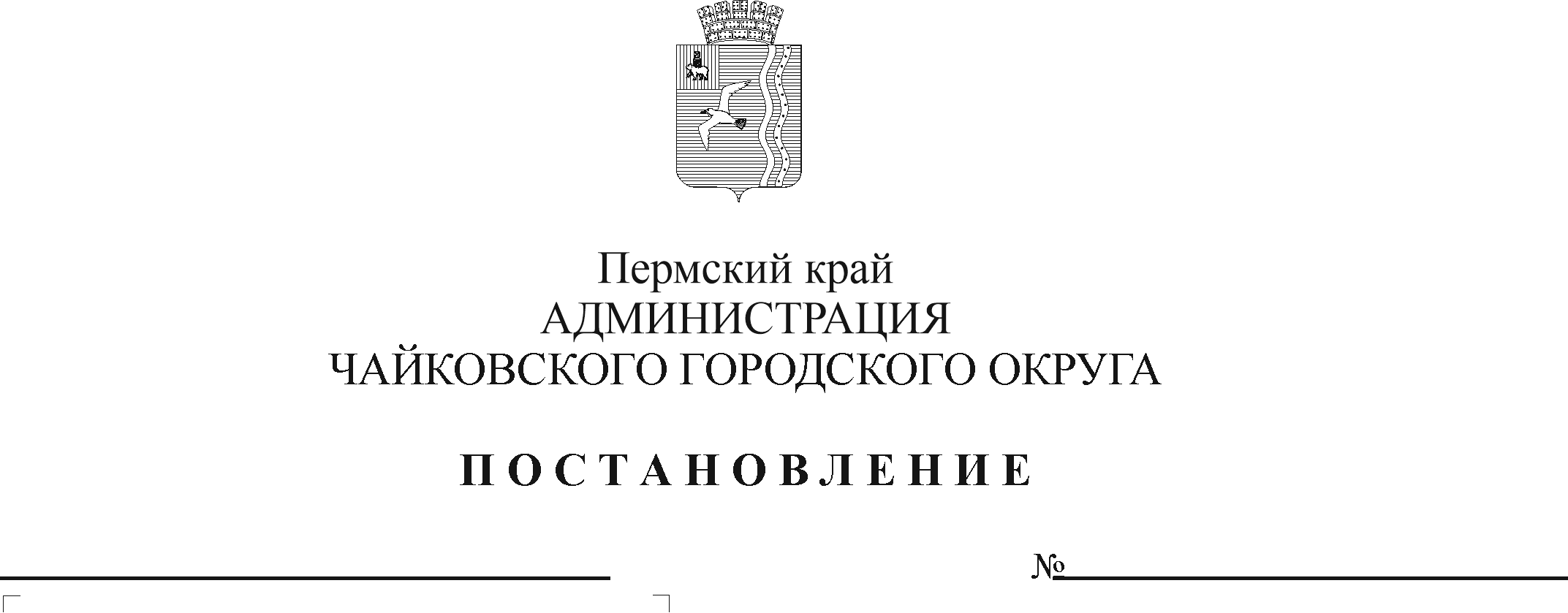 В соответствии со статьей 179 Бюджетного кодекса Российской Федерации, статьей 37 Федерального закона от 6 октября 2003 г. № 131-ФЗ «Об общих принципах организации местного самоуправления в Российской Федерации», Уставом Чайковского городского округа, постановлением администрации города Чайковского от 19 февраля 2019 г. № 249 «Об утверждении Порядка разработки, реализации и оценки эффективности муниципальных программ Чайковского городского округа» ПОСТАНОВЛЯЮ:1. Утвердить прилагаемые изменения, которые вносятся в муниципальную программу «Развитие образования Чайковского городского округа», утвержденную постановлением администрации города Чайковского от 15 января  2019 г. № 5/1 (в редакции постановлений администрации Чайковского городского округа от 21.06.2019 № 1155, от 14.08.2019 № 1384, от 05.09.2019 № 1497, от 23.03.2020 № 308, от 07.05.2020 № 463, от 29.06.2020 № 612, от 09.07.2020 № 639, от 06.11.2020 № 1047, от 04.12.2020 № 1178, от 15.03.2021 № 215).2. Опубликовать постановление в муниципальной газете «Огни Камы» и разместить на официальном сайте администрации Чайковского городского округа.3. Постановление вступает в силу после его официального опубликования и распространяется на правоотношения, возникшие с 10 марта 2021 г. Глава городского округа –глава администрацииЧайковского городского округа                                                         Ю.Г. ВостриковПриложение к постановлению администрацииЧайковского городского округаот ________________ № ____ИЗМЕНЕНИЯ,которые вносятся в муниципальную программу «Развитие образования Чайковского городского округа» В паспорте программы позицию:изложить в следующей редакции:В паспорте подпрограммы 1 «Дошкольное образование» позицию:изложить в следующей редакции:3.  В паспорте подпрограммы 2 «Начальное, основное, среднее общее образование» позицию:изложить в следующей редакции:4. В паспорте подпрограммы 3 «Дополнительное образование и воспитание» позицию:изложить в следующей редакции:5. В паспорте подпрограммы 4 «Кадровая политика» позицию:изложить в следующей редакции:6. В паспорте подпрограммы 5 «Приведение в нормативное состояние имущественных комплексов учреждений» позицию:изложить в следующей редакции:7. В паспорте подпрограммы 6 «Обеспечение реализации Программы» позицию:изложить в следующей редакции:8. Приложение 7 к Программе изложить в новой редакции:Приложение 7к муниципальной программе «Развитие образования Чайковского городского округа» Сводные финансовые затраты и показатели результативности выполнения муниципальной программы «Развитие образования Чайковского городского округа»Объемы бюджетных ассигнований ПрограммыОбъемы бюджетных ассигнований Программы, тыс. руб.Объемы бюджетных ассигнований ПодпрограммыВсего – 3 024 266,709 тыс. рублей, в том числе 2019 год – 572 707,961 тыс. рублей2020 год – 660 608,706 тыс. рублей2021 год – 632 622,782 тыс. рублей2022 год – 580 325,049 тыс. рублей2023 год – 578 002,211 тыс. рублейОбъемы бюджетных ассигнований ПодпрограммыВсего – 3 024 282,082 тыс. рублей, в том числе 2019 год – 572 707,961 тыс. рублей2020 год – 660 608,706 тыс. рублей2021 год – 632 638,155 тыс. рублей2022 год – 580 325,049 тыс. рублей2023 год – 578 002,211 тыс. рублейОбъемы бюджетных ассигнований ПодпрограммыВсего – 4 223 928,057 тыс. рублей, в том числе 2019 год – 939 730,963 тыс. рублей2020 год – 1 096 168,844 тыс. рублей2021 год – 722 346,617 тыс. рублей2022 год – 729 236,463 тыс. рублей2023 год – 736 445,170 тыс. рублейОбъемы бюджетных ассигнований ПодпрограммыВсего – 4 237 733,502 тыс. рублей, в том числе 2019 год – 939 730,963 тыс. рублей2020 год – 1 096 168,844 тыс. рублей2021 год – 733 995,752 тыс. рублей2022 год – 731 392,773 тыс. рублей2023 год – 736 445,170 тыс. рублейОбъемы бюджетных ассигнований ПодпрограммыВсего – 310 243,032 тыс. рублей, в том числе 2019 год – 70 451,215 тыс. рублей2020 год – 57 559,480 тыс. рублей2021 год – 60 652,487 тыс. рублей2022 год – 60 789,366 тыс. рублей2023 год – 60 790,484 тыс. рублейОбъемы бюджетных ассигнований ПодпрограммыВсего – 309 641,458 тыс. рублей, в том числе 2019 год – 70 451,215 тыс. рублей2020 год – 57 559,480 тыс. рублей2021 год – 60 422,629 тыс. рублей2022 год – 60 603,508 тыс. рублей2023 год – 60 604,626 тыс. рублейОбъемы бюджетных ассигнований ПодпрограммыВсего – 222 727,207 тыс. рублей, в том числе 2019 год – 41 079,687 тыс. рублей2020 год – 45 124,662 тыс. рублей2021 год – 45 604,486 тыс. рублей2022 год – 45 558,586 тыс. рублей2023 год – 45 359,786 тыс. рублейОбъемы бюджетных ассигнований ПодпрограммыВсего – 225 471,977 тыс. рублей, в том числе 2019 год – 41 079,687 тыс. рублей2020 год – 45 124,662 тыс. рублей2021 год – 46 578,076 тыс. рублей2022 год – 46 444,176 тыс. рублей2023 год – 46 245,376 тыс. рублейОбъемы бюджетных ассигнований ПодпрограммыВсего – 160 003,477 тыс. рублей, в том числе 2019 год – 42 654,881 тыс. рублей2020 год – 51 698,051 тыс. рублей2021 год – 43 697,880 тыс. рублей2022 год – 18 542,069 тыс. рублей2023 год – 3 410,596 тыс. рублейОбъемы бюджетных ассигнований ПодпрограммыВсего – 181 971,448 тыс. рублей, в том числе 2019 год – 42 654,881 тыс. рублей2020 год – 51 698,051 тыс. рублей2021 год – 65 665,851 тыс. рублей2022 год – 18 542,069 тыс. рублей2023 год – 3 410,596 тыс. рублейОбъемы бюджетных ассигнований ПодпрограммыВсего – 134 814,406 тыс. рублей, в том числе 2019 год – 24 415,641 тыс. рублей 2020 год – 26 332,018 тыс. рублей2021 год – 28 021,205 тыс. рублей2022 год – 28 022,771 тыс. рублей2023 год – 28 022,771 тыс. рублейОбъемы бюджетных ассигнований ПодпрограммыВсего – 137 218,609 тыс. рублей, в том числе 2019 год – 24 415,641 тыс. рублей 2020 год – 26 332,018 тыс. рублей2021 год – 28 822,046 тыс. рублей2022 год – 28 824,452 тыс. рублей2023 год – 28 824,452 тыс. рублейНаименование задачи/мероприятияИсполнительИсточник финансированияОбъем финансирования, тыс. рублейОбъем финансирования, тыс. рублейОбъем финансирования, тыс. рублейОбъем финансирования, тыс. рублейОбъем финансирования, тыс. рублейОбъем финансирования, тыс. рублейПоказатели результативности выполнения программыПоказатели результативности выполнения программыПоказатели результативности выполнения программыПоказатели результативности выполнения программыПоказатели результативности выполнения программыПоказатели результативности выполнения программыПоказатели результативности выполнения программыПоказатели результативности выполнения программыНаименование задачи/мероприятияИсполнительИсточник финансированияВсегоВ том числеВ том числеВ том числеВ том числеВ том числеНаименование показателяед. измБазовое значениеПланПланПланПланПланНаименование задачи/мероприятияИсполнительИсточник финансированияВсего2019 г. (факт)2020 г.2021 г.2022 г.2023 г.Наименование показателяед. измБазовое значение2019 г. (факт)2020 г.2021 г.2022 г.2023 г.1234567891011121314151617Подпрограмма 1 "Дошкольное образование"Подпрограмма 1 "Дошкольное образование"Подпрограмма 1 "Дошкольное образование"Подпрограмма 1 "Дошкольное образование"Подпрограмма 1 "Дошкольное образование"Подпрограмма 1 "Дошкольное образование"Подпрограмма 1 "Дошкольное образование"Подпрограмма 1 "Дошкольное образование"Подпрограмма 1 "Дошкольное образование"Подпрограмма 1 "Дошкольное образование"Подпрограмма 1 "Дошкольное образование"Подпрограмма 1 "Дошкольное образование"Подпрограмма 1 "Дошкольное образование"Подпрограмма 1 "Дошкольное образование"Подпрограмма 1 "Дошкольное образование"Подпрограмма 1 "Дошкольное образование"Подпрограмма 1 "Дошкольное образование"Цель Подпрограммы 1.  Достижение стабильной жизнедеятельности муниципальной системы дошкольного образования, обеспечивающей повышение доступности качества дошкольного образования для населения Чайковского городского округаЦель Подпрограммы 1.  Достижение стабильной жизнедеятельности муниципальной системы дошкольного образования, обеспечивающей повышение доступности качества дошкольного образования для населения Чайковского городского округаЦель Подпрограммы 1.  Достижение стабильной жизнедеятельности муниципальной системы дошкольного образования, обеспечивающей повышение доступности качества дошкольного образования для населения Чайковского городского округаЦель Подпрограммы 1.  Достижение стабильной жизнедеятельности муниципальной системы дошкольного образования, обеспечивающей повышение доступности качества дошкольного образования для населения Чайковского городского округаЦель Подпрограммы 1.  Достижение стабильной жизнедеятельности муниципальной системы дошкольного образования, обеспечивающей повышение доступности качества дошкольного образования для населения Чайковского городского округаЦель Подпрограммы 1.  Достижение стабильной жизнедеятельности муниципальной системы дошкольного образования, обеспечивающей повышение доступности качества дошкольного образования для населения Чайковского городского округаЦель Подпрограммы 1.  Достижение стабильной жизнедеятельности муниципальной системы дошкольного образования, обеспечивающей повышение доступности качества дошкольного образования для населения Чайковского городского округаЦель Подпрограммы 1.  Достижение стабильной жизнедеятельности муниципальной системы дошкольного образования, обеспечивающей повышение доступности качества дошкольного образования для населения Чайковского городского округаЦель Подпрограммы 1.  Достижение стабильной жизнедеятельности муниципальной системы дошкольного образования, обеспечивающей повышение доступности качества дошкольного образования для населения Чайковского городского округаЦель Подпрограммы 1.  Достижение стабильной жизнедеятельности муниципальной системы дошкольного образования, обеспечивающей повышение доступности качества дошкольного образования для населения Чайковского городского округаЦель Подпрограммы 1.  Достижение стабильной жизнедеятельности муниципальной системы дошкольного образования, обеспечивающей повышение доступности качества дошкольного образования для населения Чайковского городского округаЦель Подпрограммы 1.  Достижение стабильной жизнедеятельности муниципальной системы дошкольного образования, обеспечивающей повышение доступности качества дошкольного образования для населения Чайковского городского округаЦель Подпрограммы 1.  Достижение стабильной жизнедеятельности муниципальной системы дошкольного образования, обеспечивающей повышение доступности качества дошкольного образования для населения Чайковского городского округаЦель Подпрограммы 1.  Достижение стабильной жизнедеятельности муниципальной системы дошкольного образования, обеспечивающей повышение доступности качества дошкольного образования для населения Чайковского городского округаЦель Подпрограммы 1.  Достижение стабильной жизнедеятельности муниципальной системы дошкольного образования, обеспечивающей повышение доступности качества дошкольного образования для населения Чайковского городского округаЦель Подпрограммы 1.  Достижение стабильной жизнедеятельности муниципальной системы дошкольного образования, обеспечивающей повышение доступности качества дошкольного образования для населения Чайковского городского округаЦель Подпрограммы 1.  Достижение стабильной жизнедеятельности муниципальной системы дошкольного образования, обеспечивающей повышение доступности качества дошкольного образования для населения Чайковского городского округаЗадача 1. Организация образовательного процесса, осуществление присмотра и ухода за детьми дошкольного возрастаЗадача 1. Организация образовательного процесса, осуществление присмотра и ухода за детьми дошкольного возрастаЗадача 1. Организация образовательного процесса, осуществление присмотра и ухода за детьми дошкольного возрастаЗадача 1. Организация образовательного процесса, осуществление присмотра и ухода за детьми дошкольного возрастаЗадача 1. Организация образовательного процесса, осуществление присмотра и ухода за детьми дошкольного возрастаЗадача 1. Организация образовательного процесса, осуществление присмотра и ухода за детьми дошкольного возрастаЗадача 1. Организация образовательного процесса, осуществление присмотра и ухода за детьми дошкольного возрастаЗадача 1. Организация образовательного процесса, осуществление присмотра и ухода за детьми дошкольного возрастаЗадача 1. Организация образовательного процесса, осуществление присмотра и ухода за детьми дошкольного возрастаЗадача 1. Организация образовательного процесса, осуществление присмотра и ухода за детьми дошкольного возрастаЗадача 1. Организация образовательного процесса, осуществление присмотра и ухода за детьми дошкольного возрастаЗадача 1. Организация образовательного процесса, осуществление присмотра и ухода за детьми дошкольного возрастаЗадача 1. Организация образовательного процесса, осуществление присмотра и ухода за детьми дошкольного возрастаЗадача 1. Организация образовательного процесса, осуществление присмотра и ухода за детьми дошкольного возрастаЗадача 1. Организация образовательного процесса, осуществление присмотра и ухода за детьми дошкольного возрастаЗадача 1. Организация образовательного процесса, осуществление присмотра и ухода за детьми дошкольного возрастаЗадача 1. Организация образовательного процесса, осуществление присмотра и ухода за детьми дошкольного возраста1.Предоставление услуги в сфере дошкольного образованияУправление образованияместный бюджет378 964,83676 704,75472 416,26176 674,22376 584,79976 584,7991.Количество детей в возрасте от 1 до 7 лет, получающих услугу дошкольного образования в муниципальных ДОУ  чел.6 6596 2505 7785 8165 8235 8381.Предоставление услуги в сфере дошкольного образованияУправление образованиякраевой бюджет2 429509,100480 474,761485 005,149489 561,315490 065,882484 401,9932.Количество детей в возрасте от 1 до 7 лет, получающих услугу дошкольного образования в структурных подразделениях общеобразовательных учрежденийчел.1 0521 2951 4831 5201 4741 4201.Предоставление услуги в сфере дошкольного образованияУФиЭРкраевой бюджет40 049,5246 250,5638 455,9518 441,0858 449,8188 452,1073.Количество детей-инвалидов, обучающихся на домучел. 12111210752.Оснащение оборудованием образовательных организаций, реализующих программы дошкольного образования, в соответствии с требованиями федерального государственного образовательного стандартаУправление образованиякраевой бюджет6 640,0000,0001 240,0002 080,0001 560,0001 760,0001.Количество образовательных организаций, оснащенных оборудованиемед.0058673. Единовременные выплаты работникам образовательных организаций, обеспечившим дистанционное обучение учащихся и работу дошкольных дежурных группУправление образованиякраевой бюджет467,5070,000467,5070,0000,0000,0001. Количество педагогических работников образовательных учреждений, получивших единовременную выплату чел.00108000Итого по задаче 1Итого по задаче 12 855 630,967563 430,078567 584,868576 756,623576 660,499571 198,899Задача 2. Обеспечение спроса родителей детей дошкольного  возраста на услуги негосударственного сектораЗадача 2. Обеспечение спроса родителей детей дошкольного  возраста на услуги негосударственного сектораЗадача 2. Обеспечение спроса родителей детей дошкольного  возраста на услуги негосударственного сектораЗадача 2. Обеспечение спроса родителей детей дошкольного  возраста на услуги негосударственного сектораЗадача 2. Обеспечение спроса родителей детей дошкольного  возраста на услуги негосударственного сектораЗадача 2. Обеспечение спроса родителей детей дошкольного  возраста на услуги негосударственного сектораЗадача 2. Обеспечение спроса родителей детей дошкольного  возраста на услуги негосударственного сектораЗадача 2. Обеспечение спроса родителей детей дошкольного  возраста на услуги негосударственного сектораЗадача 2. Обеспечение спроса родителей детей дошкольного  возраста на услуги негосударственного сектораЗадача 2. Обеспечение спроса родителей детей дошкольного  возраста на услуги негосударственного сектораЗадача 2. Обеспечение спроса родителей детей дошкольного  возраста на услуги негосударственного сектораЗадача 2. Обеспечение спроса родителей детей дошкольного  возраста на услуги негосударственного сектораЗадача 2. Обеспечение спроса родителей детей дошкольного  возраста на услуги негосударственного сектораЗадача 2. Обеспечение спроса родителей детей дошкольного  возраста на услуги негосударственного сектораЗадача 2. Обеспечение спроса родителей детей дошкольного  возраста на услуги негосударственного сектораЗадача 2. Обеспечение спроса родителей детей дошкольного  возраста на услуги негосударственного сектораЗадача 2. Обеспечение спроса родителей детей дошкольного  возраста на услуги негосударственного сектораЗадача 2. Обеспечение спроса родителей детей дошкольного  возраста на услуги негосударственного сектора1. Возмещение части затрат частным образовательным организациям за предоставление услуг дошкольного образования, присмотра и ухода за детьмиУправление образованияместный бюджет1 478,402560,346275,306214,250214,250214,2501.Количество  детей дошкольного возраста, получающих услугу по присмотру и уходу в частных образовательных организациях чел. 4840313030301. Возмещение части затрат частным образовательным организациям за предоставление услуг дошкольного образования, присмотра и ухода за детьмиУправление образованиякраевой бюджет13 628,5000,0003 277,6003 450,3003 450,3003 450,3001.Количество  детей дошкольного возраста, получающих услугу по присмотру и уходу в частных образовательных организациях чел. 484031303030Итого по задаче 2Итого по задаче 215 106,902560,3463 552,9063 664,5503 664,5503 664,550Задача 3.  Обеспечение детей местами в дошкольных образовательных учрежденияхЗадача 3.  Обеспечение детей местами в дошкольных образовательных учрежденияхЗадача 3.  Обеспечение детей местами в дошкольных образовательных учрежденияхЗадача 3.  Обеспечение детей местами в дошкольных образовательных учрежденияхЗадача 3.  Обеспечение детей местами в дошкольных образовательных учрежденияхЗадача 3.  Обеспечение детей местами в дошкольных образовательных учрежденияхЗадача 3.  Обеспечение детей местами в дошкольных образовательных учрежденияхЗадача 3.  Обеспечение детей местами в дошкольных образовательных учрежденияхЗадача 3.  Обеспечение детей местами в дошкольных образовательных учрежденияхЗадача 3.  Обеспечение детей местами в дошкольных образовательных учрежденияхЗадача 3.  Обеспечение детей местами в дошкольных образовательных учрежденияхЗадача 3.  Обеспечение детей местами в дошкольных образовательных учрежденияхЗадача 3.  Обеспечение детей местами в дошкольных образовательных учрежденияхЗадача 3.  Обеспечение детей местами в дошкольных образовательных учрежденияхЗадача 3.  Обеспечение детей местами в дошкольных образовательных учрежденияхЗадача 3.  Обеспечение детей местами в дошкольных образовательных учрежденияхЗадача 3.  Обеспечение детей местами в дошкольных образовательных учрежденияхЗадача 3.  Обеспечение детей местами в дошкольных образовательных учреждениях1. Строительство здания МДОУ в д.Чумна УСиАместный бюджет16 675,2511 012,9704 619,44511 042,8360,0000,000 1. Количество объектов, введенных в эксплуатациюед.0001001. Строительство здания МДОУ в д.Чумна УСиАкраевой бюджет67 356,3430,00026 182,19741 174,1460,0000,0002. Количество мест в дошкольных образовательных учреждениях,        введенных в эксплуатацию после строительства зданий детских садовед.00055001. Строительство здания МДОУ в д.Чумна УСиАфедеральный бюджет0,0000,0000,0000,0000,0000,0002. Количество мест в дошкольных образовательных учреждениях,        введенных в эксплуатацию после строительства зданий детских садовед.00055002. Строительство здания МДОУ в д.ГареваяУСиАместный бюджет8 022,3387 704,567317,7710,0000,0000,000 1. Количество объектов, введенных в эксплуатациюед.0001002. Строительство здания МДОУ в д.ГареваяУСиАкраевой бюджет58 351,5190,00058 351,5190,0000,0000,0002. Количество мест в дошкольных образовательных учреждениях,        введенных в эксплуатацию после строительства зданий детских садовед.00055002. Строительство здания МДОУ в д.ГареваяУСиАфедеральный бюджет0,0000,0000,0000,0000,0000,0002. Количество мест в дошкольных образовательных учреждениях,        введенных в эксплуатацию после строительства зданий детских садовед.00055003. Строительство здания МДОУ в с.Б.БукорУСиАместный бюджет3 138,7620,0000,0000,0000,0003 138,7621. Количество разработанных ПСД, единицед.000001Итого по задаче 3Итого по задаче 3Итого по задаче 3153 544,2138 717,53789 470,93252 216,9820,0003 138,762Итого по подпрограмме 1 Итого по подпрограмме 1 Итого по подпрограмме 1 3 024 282,082572 707,961660 608,706632 638,155580 325,049578 002,211Подпрограмма 2 «Начальное,  основное,  среднее  общее образование»Подпрограмма 2 «Начальное,  основное,  среднее  общее образование»Подпрограмма 2 «Начальное,  основное,  среднее  общее образование»Подпрограмма 2 «Начальное,  основное,  среднее  общее образование»Подпрограмма 2 «Начальное,  основное,  среднее  общее образование»Подпрограмма 2 «Начальное,  основное,  среднее  общее образование»Подпрограмма 2 «Начальное,  основное,  среднее  общее образование»Подпрограмма 2 «Начальное,  основное,  среднее  общее образование»Подпрограмма 2 «Начальное,  основное,  среднее  общее образование»Подпрограмма 2 «Начальное,  основное,  среднее  общее образование»Подпрограмма 2 «Начальное,  основное,  среднее  общее образование»Подпрограмма 2 «Начальное,  основное,  среднее  общее образование»Подпрограмма 2 «Начальное,  основное,  среднее  общее образование»Подпрограмма 2 «Начальное,  основное,  среднее  общее образование»Подпрограмма 2 «Начальное,  основное,  среднее  общее образование»Подпрограмма 2 «Начальное,  основное,  среднее  общее образование»Подпрограмма 2 «Начальное,  основное,  среднее  общее образование»Подпрограмма 2 «Начальное,  основное,  среднее  общее образование»Цель Подпрограммы 2. Создание возможностей для современного качественного образования детей, их позитивной социализации, разностороннего развития и самореализации в системе начального, основного, среднего общего образования  Цель Подпрограммы 2. Создание возможностей для современного качественного образования детей, их позитивной социализации, разностороннего развития и самореализации в системе начального, основного, среднего общего образования  Цель Подпрограммы 2. Создание возможностей для современного качественного образования детей, их позитивной социализации, разностороннего развития и самореализации в системе начального, основного, среднего общего образования  Цель Подпрограммы 2. Создание возможностей для современного качественного образования детей, их позитивной социализации, разностороннего развития и самореализации в системе начального, основного, среднего общего образования  Цель Подпрограммы 2. Создание возможностей для современного качественного образования детей, их позитивной социализации, разностороннего развития и самореализации в системе начального, основного, среднего общего образования  Цель Подпрограммы 2. Создание возможностей для современного качественного образования детей, их позитивной социализации, разностороннего развития и самореализации в системе начального, основного, среднего общего образования  Цель Подпрограммы 2. Создание возможностей для современного качественного образования детей, их позитивной социализации, разностороннего развития и самореализации в системе начального, основного, среднего общего образования  Цель Подпрограммы 2. Создание возможностей для современного качественного образования детей, их позитивной социализации, разностороннего развития и самореализации в системе начального, основного, среднего общего образования  Цель Подпрограммы 2. Создание возможностей для современного качественного образования детей, их позитивной социализации, разностороннего развития и самореализации в системе начального, основного, среднего общего образования  Цель Подпрограммы 2. Создание возможностей для современного качественного образования детей, их позитивной социализации, разностороннего развития и самореализации в системе начального, основного, среднего общего образования  Цель Подпрограммы 2. Создание возможностей для современного качественного образования детей, их позитивной социализации, разностороннего развития и самореализации в системе начального, основного, среднего общего образования  Цель Подпрограммы 2. Создание возможностей для современного качественного образования детей, их позитивной социализации, разностороннего развития и самореализации в системе начального, основного, среднего общего образования  Цель Подпрограммы 2. Создание возможностей для современного качественного образования детей, их позитивной социализации, разностороннего развития и самореализации в системе начального, основного, среднего общего образования  Цель Подпрограммы 2. Создание возможностей для современного качественного образования детей, их позитивной социализации, разностороннего развития и самореализации в системе начального, основного, среднего общего образования  Цель Подпрограммы 2. Создание возможностей для современного качественного образования детей, их позитивной социализации, разностороннего развития и самореализации в системе начального, основного, среднего общего образования  Цель Подпрограммы 2. Создание возможностей для современного качественного образования детей, их позитивной социализации, разностороннего развития и самореализации в системе начального, основного, среднего общего образования  Цель Подпрограммы 2. Создание возможностей для современного качественного образования детей, их позитивной социализации, разностороннего развития и самореализации в системе начального, основного, среднего общего образования  Цель Подпрограммы 2. Создание возможностей для современного качественного образования детей, их позитивной социализации, разностороннего развития и самореализации в системе начального, основного, среднего общего образования  Задача 1. Обеспечение детей школьного возраста необходимыми условиями для организации образовательного процесса, введения и реализации федеральных государственных стандартов (ФГОС)Задача 1. Обеспечение детей школьного возраста необходимыми условиями для организации образовательного процесса, введения и реализации федеральных государственных стандартов (ФГОС)Задача 1. Обеспечение детей школьного возраста необходимыми условиями для организации образовательного процесса, введения и реализации федеральных государственных стандартов (ФГОС)Задача 1. Обеспечение детей школьного возраста необходимыми условиями для организации образовательного процесса, введения и реализации федеральных государственных стандартов (ФГОС)Задача 1. Обеспечение детей школьного возраста необходимыми условиями для организации образовательного процесса, введения и реализации федеральных государственных стандартов (ФГОС)Задача 1. Обеспечение детей школьного возраста необходимыми условиями для организации образовательного процесса, введения и реализации федеральных государственных стандартов (ФГОС)Задача 1. Обеспечение детей школьного возраста необходимыми условиями для организации образовательного процесса, введения и реализации федеральных государственных стандартов (ФГОС)Задача 1. Обеспечение детей школьного возраста необходимыми условиями для организации образовательного процесса, введения и реализации федеральных государственных стандартов (ФГОС)Задача 1. Обеспечение детей школьного возраста необходимыми условиями для организации образовательного процесса, введения и реализации федеральных государственных стандартов (ФГОС)Задача 1. Обеспечение детей школьного возраста необходимыми условиями для организации образовательного процесса, введения и реализации федеральных государственных стандартов (ФГОС)Задача 1. Обеспечение детей школьного возраста необходимыми условиями для организации образовательного процесса, введения и реализации федеральных государственных стандартов (ФГОС)Задача 1. Обеспечение детей школьного возраста необходимыми условиями для организации образовательного процесса, введения и реализации федеральных государственных стандартов (ФГОС)Задача 1. Обеспечение детей школьного возраста необходимыми условиями для организации образовательного процесса, введения и реализации федеральных государственных стандартов (ФГОС)Задача 1. Обеспечение детей школьного возраста необходимыми условиями для организации образовательного процесса, введения и реализации федеральных государственных стандартов (ФГОС)Задача 1. Обеспечение детей школьного возраста необходимыми условиями для организации образовательного процесса, введения и реализации федеральных государственных стандартов (ФГОС)Задача 1. Обеспечение детей школьного возраста необходимыми условиями для организации образовательного процесса, введения и реализации федеральных государственных стандартов (ФГОС)Задача 1. Обеспечение детей школьного возраста необходимыми условиями для организации образовательного процесса, введения и реализации федеральных государственных стандартов (ФГОС)Задача 1. Обеспечение детей школьного возраста необходимыми условиями для организации образовательного процесса, введения и реализации федеральных государственных стандартов (ФГОС)1. Предоставление услуг в сфере общего образованияУправление образования местный бюджет431 848,35283 431,90782 567,85092 065,25286 891,67386 891,6701.Количество обучающихся в общеобразовательных учрежденияхчел1247512 63912 67212 70712 94513 1731. Предоставление услуг в сфере общего образованияУправление образования краевой бюджет2 932 572,184565 537,276602 765,662584 685,895587 258,513592 324,8382. Количество обучающихся в специальных и коррекционных образовательных учрежденияхчел.3083082922722302091. Предоставление услуг в сфере общего образованияУФиЭРкраевой бюджет45 000,5217 394,5349 380,1339 414,6059 412,5879 398,6623. Удельный вес учащихся общеобразовательных учреждений, обучающихся в соответствии с ФГОС%7786868890921. Предоставление услуг в сфере общего образования4. Доля выпускников 11-х классов, получивших аттестаты о среднем образовании%97,6100,097,898,098,298,42.Единовременные выплаты работникам образовательных организаций, обеспечившим дистанционное обучение учащихся и работу дошкольных дежурных группУправление образования краевой бюджет7 887,2290,0007 887,2290,0000,0000,0001. Количество педагогических работников образовательных учреждений, получивших единовременную выплатучел.0,00,0841,00,00,00,03. Ежемесячное денежное вознаграждение за классное руководство педагогическим работникам муниципальных общеобразовательных организацийУправление образования федеральный бюджет159 672,1000,00016 560,10047 704,00047 704,00047 704,0001. Доля педагогических работников общеобразовательных организаций, получивших вознаграждение за классное руководство, в общей численности педагогических работников такой категории%0,00,0100,0100,0100,0100,0Итого по задаче 1Итого по задаче 13 576 980,386656 363,717719 160,974733 869,752731 266,773736 319,170Задача 2.  Создание условий, направленных на поддержку и  творческое развитие талантливых детей Задача 2.  Создание условий, направленных на поддержку и  творческое развитие талантливых детей Задача 2.  Создание условий, направленных на поддержку и  творческое развитие талантливых детей Задача 2.  Создание условий, направленных на поддержку и  творческое развитие талантливых детей Задача 2.  Создание условий, направленных на поддержку и  творческое развитие талантливых детей Задача 2.  Создание условий, направленных на поддержку и  творческое развитие талантливых детей Задача 2.  Создание условий, направленных на поддержку и  творческое развитие талантливых детей Задача 2.  Создание условий, направленных на поддержку и  творческое развитие талантливых детей Задача 2.  Создание условий, направленных на поддержку и  творческое развитие талантливых детей Задача 2.  Создание условий, направленных на поддержку и  творческое развитие талантливых детей Задача 2.  Создание условий, направленных на поддержку и  творческое развитие талантливых детей Задача 2.  Создание условий, направленных на поддержку и  творческое развитие талантливых детей Задача 2.  Создание условий, направленных на поддержку и  творческое развитие талантливых детей Задача 2.  Создание условий, направленных на поддержку и  творческое развитие талантливых детей Задача 2.  Создание условий, направленных на поддержку и  творческое развитие талантливых детей Задача 2.  Создание условий, направленных на поддержку и  творческое развитие талантливых детей Задача 2.  Создание условий, направленных на поддержку и  творческое развитие талантливых детей Задача 2.  Создание условий, направленных на поддержку и  творческое развитие талантливых детей 1. Участие во Всероссийской олимпиаде школьниковУправление образованияместный бюджет676,834172,834126,000126,000126,000126,000 1.Количество участников олимпиадычел.8076808080802. Выплата единовременных премий обучающимся, награжденным знаком отличия Пермского края "Гордость Пермского края"Управление образованиякраевой бюджет215,000130,00085,0000,0000,0000,000 1.Количество учащихся, получателей премийчел.202617000Итого по задаче 2Итого по задаче 2891,834302,834211,000126,000126,000126,000Задача 3. Обеспечение детей школьного возраста местами в образовательных учрежденияхЗадача 3. Обеспечение детей школьного возраста местами в образовательных учрежденияхЗадача 3. Обеспечение детей школьного возраста местами в образовательных учрежденияхЗадача 3. Обеспечение детей школьного возраста местами в образовательных учрежденияхЗадача 3. Обеспечение детей школьного возраста местами в образовательных учрежденияхЗадача 3. Обеспечение детей школьного возраста местами в образовательных учрежденияхЗадача 3. Обеспечение детей школьного возраста местами в образовательных учрежденияхЗадача 3. Обеспечение детей школьного возраста местами в образовательных учрежденияхЗадача 3. Обеспечение детей школьного возраста местами в образовательных учрежденияхЗадача 3. Обеспечение детей школьного возраста местами в образовательных учрежденияхЗадача 3. Обеспечение детей школьного возраста местами в образовательных учрежденияхЗадача 3. Обеспечение детей школьного возраста местами в образовательных учрежденияхЗадача 3. Обеспечение детей школьного возраста местами в образовательных учрежденияхЗадача 3. Обеспечение детей школьного возраста местами в образовательных учрежденияхЗадача 3. Обеспечение детей школьного возраста местами в образовательных учрежденияхЗадача 3. Обеспечение детей школьного возраста местами в образовательных учрежденияхЗадача 3. Обеспечение детей школьного возраста местами в образовательных учрежденияхЗадача 3. Обеспечение детей школьного возраста местами в образовательных учрежденияхСтроительство здания «Средняя общеобразовательная школа в микрорайоне Сайгатский, г. Чайковский»УСиАместный бюджет39 008,78132 020,3086 988,4730,0000,0000,0001.Количество мест, введенных в эксплуатацию после строительства здания школымест00082500Строительство здания «Средняя общеобразовательная школа в микрорайоне Сайгатский, г. Чайковский»УСиАкраевой бюджет620 852,501251 044,104369 808,3970,0000,0000,0002. Количество зданий, введенных в эксплуатациюед.000100Итого по задаче 3Итого по задаче 3659 861,282283 064,412376 796,8700,0000,0000,000Итого по подпрограмме 2Итого по подпрограмме 24 237 733,502939 730,9631 096 168,844733 995,752731 392,773736 445,170Подпрограмма 3  «Дополнительное образование и воспитание»Подпрограмма 3  «Дополнительное образование и воспитание»Подпрограмма 3  «Дополнительное образование и воспитание»Подпрограмма 3  «Дополнительное образование и воспитание»Подпрограмма 3  «Дополнительное образование и воспитание»Подпрограмма 3  «Дополнительное образование и воспитание»Подпрограмма 3  «Дополнительное образование и воспитание»Подпрограмма 3  «Дополнительное образование и воспитание»Подпрограмма 3  «Дополнительное образование и воспитание»Подпрограмма 3  «Дополнительное образование и воспитание»Подпрограмма 3  «Дополнительное образование и воспитание»Подпрограмма 3  «Дополнительное образование и воспитание»Подпрограмма 3  «Дополнительное образование и воспитание»Подпрограмма 3  «Дополнительное образование и воспитание»Подпрограмма 3  «Дополнительное образование и воспитание»Подпрограмма 3  «Дополнительное образование и воспитание»Подпрограмма 3  «Дополнительное образование и воспитание»Подпрограмма 3  «Дополнительное образование и воспитание»Цель Подпрограммы 3. Достижение стабильной жизнедеятельности муниципальной системы дополнительного  образования, обеспечивающей повышение доступности качества образования для населения Чайковского городского округаЦель Подпрограммы 3. Достижение стабильной жизнедеятельности муниципальной системы дополнительного  образования, обеспечивающей повышение доступности качества образования для населения Чайковского городского округаЦель Подпрограммы 3. Достижение стабильной жизнедеятельности муниципальной системы дополнительного  образования, обеспечивающей повышение доступности качества образования для населения Чайковского городского округаЦель Подпрограммы 3. Достижение стабильной жизнедеятельности муниципальной системы дополнительного  образования, обеспечивающей повышение доступности качества образования для населения Чайковского городского округаЦель Подпрограммы 3. Достижение стабильной жизнедеятельности муниципальной системы дополнительного  образования, обеспечивающей повышение доступности качества образования для населения Чайковского городского округаЦель Подпрограммы 3. Достижение стабильной жизнедеятельности муниципальной системы дополнительного  образования, обеспечивающей повышение доступности качества образования для населения Чайковского городского округаЦель Подпрограммы 3. Достижение стабильной жизнедеятельности муниципальной системы дополнительного  образования, обеспечивающей повышение доступности качества образования для населения Чайковского городского округаЦель Подпрограммы 3. Достижение стабильной жизнедеятельности муниципальной системы дополнительного  образования, обеспечивающей повышение доступности качества образования для населения Чайковского городского округаЦель Подпрограммы 3. Достижение стабильной жизнедеятельности муниципальной системы дополнительного  образования, обеспечивающей повышение доступности качества образования для населения Чайковского городского округаЦель Подпрограммы 3. Достижение стабильной жизнедеятельности муниципальной системы дополнительного  образования, обеспечивающей повышение доступности качества образования для населения Чайковского городского округаЦель Подпрограммы 3. Достижение стабильной жизнедеятельности муниципальной системы дополнительного  образования, обеспечивающей повышение доступности качества образования для населения Чайковского городского округаЦель Подпрограммы 3. Достижение стабильной жизнедеятельности муниципальной системы дополнительного  образования, обеспечивающей повышение доступности качества образования для населения Чайковского городского округаЦель Подпрограммы 3. Достижение стабильной жизнедеятельности муниципальной системы дополнительного  образования, обеспечивающей повышение доступности качества образования для населения Чайковского городского округаЦель Подпрограммы 3. Достижение стабильной жизнедеятельности муниципальной системы дополнительного  образования, обеспечивающей повышение доступности качества образования для населения Чайковского городского округаЦель Подпрограммы 3. Достижение стабильной жизнедеятельности муниципальной системы дополнительного  образования, обеспечивающей повышение доступности качества образования для населения Чайковского городского округаЦель Подпрограммы 3. Достижение стабильной жизнедеятельности муниципальной системы дополнительного  образования, обеспечивающей повышение доступности качества образования для населения Чайковского городского округаЦель Подпрограммы 3. Достижение стабильной жизнедеятельности муниципальной системы дополнительного  образования, обеспечивающей повышение доступности качества образования для населения Чайковского городского округаЦель Подпрограммы 3. Достижение стабильной жизнедеятельности муниципальной системы дополнительного  образования, обеспечивающей повышение доступности качества образования для населения Чайковского городского округаЗадача 1. Обеспечение детей необходимыми условиями для получения дополнительного образования Задача 1. Обеспечение детей необходимыми условиями для получения дополнительного образования Задача 1. Обеспечение детей необходимыми условиями для получения дополнительного образования Задача 1. Обеспечение детей необходимыми условиями для получения дополнительного образования Задача 1. Обеспечение детей необходимыми условиями для получения дополнительного образования Задача 1. Обеспечение детей необходимыми условиями для получения дополнительного образования Задача 1. Обеспечение детей необходимыми условиями для получения дополнительного образования Задача 1. Обеспечение детей необходимыми условиями для получения дополнительного образования Задача 1. Обеспечение детей необходимыми условиями для получения дополнительного образования Задача 1. Обеспечение детей необходимыми условиями для получения дополнительного образования Задача 1. Обеспечение детей необходимыми условиями для получения дополнительного образования Задача 1. Обеспечение детей необходимыми условиями для получения дополнительного образования Задача 1. Обеспечение детей необходимыми условиями для получения дополнительного образования Задача 1. Обеспечение детей необходимыми условиями для получения дополнительного образования Задача 1. Обеспечение детей необходимыми условиями для получения дополнительного образования Задача 1. Обеспечение детей необходимыми условиями для получения дополнительного образования Задача 1. Обеспечение детей необходимыми условиями для получения дополнительного образования Задача 1. Обеспечение детей необходимыми условиями для получения дополнительного образования 1. Предоставление услуги в сфере дополнительного  образования Управление образования местный бюджет309 076,56270 451,21557 368,31260 422,62960 416,64460 417,7621. Количество детей в возрасте от 5 до 18 лет, получающих услугу в учреждениях дополнительного образования Управления образованиячел.63585 7765 3745 3745 3745 3741. Предоставление услуги в сфере дополнительного  образования Управление образования местный бюджет309 076,56270 451,21557 368,31260 422,62960 416,64460 417,7622. Удельный вес численности детей, охваченных образовательными программами дополнительного образования в учреждениях Управления образования, в общей численности детей и молодежи в возрасте 5-18 лет%3838394041421. Предоставление услуги в сфере дополнительного  образования Управление образования местный бюджет309 076,56270 451,21557 368,31260 422,62960 416,64460 417,7623. Доля учащихся, принявших участие в муниципальных, региональных, всероссийских и международных мероприятиях от общего количества обучающихся %5050505050501. Предоставление услуги в сфере дополнительного  образования Управление образования местный бюджет309 076,56270 451,21557 368,31260 422,62960 416,64460 417,7624.Доля детей, занимающихся техническим творчеством в школах и учреждениях дополнительного образования, от общей численности обучающихся в учреждениях дополнительного образования%8811121314Итого по задаче  1Итого по задаче  1309 076,56270 451,21557 368,31260 422,62960 416,64460 417,762Задача 2. Участие детей Чайковского городского округа в мероприятиях различных уровнейЗадача 2. Участие детей Чайковского городского округа в мероприятиях различных уровнейЗадача 2. Участие детей Чайковского городского округа в мероприятиях различных уровнейЗадача 2. Участие детей Чайковского городского округа в мероприятиях различных уровнейЗадача 2. Участие детей Чайковского городского округа в мероприятиях различных уровнейЗадача 2. Участие детей Чайковского городского округа в мероприятиях различных уровнейЗадача 2. Участие детей Чайковского городского округа в мероприятиях различных уровнейЗадача 2. Участие детей Чайковского городского округа в мероприятиях различных уровнейЗадача 2. Участие детей Чайковского городского округа в мероприятиях различных уровнейЗадача 2. Участие детей Чайковского городского округа в мероприятиях различных уровнейЗадача 2. Участие детей Чайковского городского округа в мероприятиях различных уровнейЗадача 2. Участие детей Чайковского городского округа в мероприятиях различных уровнейЗадача 2. Участие детей Чайковского городского округа в мероприятиях различных уровнейЗадача 2. Участие детей Чайковского городского округа в мероприятиях различных уровнейЗадача 2. Участие детей Чайковского городского округа в мероприятиях различных уровнейЗадача 2. Участие детей Чайковского городского округа в мероприятиях различных уровнейЗадача 2. Участие детей Чайковского городского округа в мероприятиях различных уровнейЗадача 2. Участие детей Чайковского городского округа в мероприятиях различных уровней1.  Проведение и участие в мероприятиях (фестивалях, конкурсах, соревнованиях, выставках) Управление образованияместный бюджет564,8960,000191,1680,000186,864186,8641.Количество мероприятий ед.1010441.  Проведение и участие в мероприятиях (фестивалях, конкурсах, соревнованиях, выставках) Управление образованияместный бюджет564,8960,000191,1680,000186,864186,8642.Количество участников мероприятийчел.30003500600600Итого по задаче  2Итого по задаче  2564,8960,000191,1680,000186,864186,864Итого по подпрограмме 3Итого по подпрограмме 3309 641,45870 451,21557 559,48060 422,62960 603,50860 604,626Подпрограмма 4  «Кадровая политика»Подпрограмма 4  «Кадровая политика»Подпрограмма 4  «Кадровая политика»Подпрограмма 4  «Кадровая политика»Подпрограмма 4  «Кадровая политика»Подпрограмма 4  «Кадровая политика»Подпрограмма 4  «Кадровая политика»Подпрограмма 4  «Кадровая политика»Подпрограмма 4  «Кадровая политика»Подпрограмма 4  «Кадровая политика»Подпрограмма 4  «Кадровая политика»Подпрограмма 4  «Кадровая политика»Подпрограмма 4  «Кадровая политика»Подпрограмма 4  «Кадровая политика»Подпрограмма 4  «Кадровая политика»Подпрограмма 4  «Кадровая политика»Подпрограмма 4  «Кадровая политика»Подпрограмма 4  «Кадровая политика»Цель Подпрограммы 4. Создание условий для удовлетворения потребности отрасли в компетентных, высокомотивированных специалистахЦель Подпрограммы 4. Создание условий для удовлетворения потребности отрасли в компетентных, высокомотивированных специалистахЦель Подпрограммы 4. Создание условий для удовлетворения потребности отрасли в компетентных, высокомотивированных специалистахЦель Подпрограммы 4. Создание условий для удовлетворения потребности отрасли в компетентных, высокомотивированных специалистахЦель Подпрограммы 4. Создание условий для удовлетворения потребности отрасли в компетентных, высокомотивированных специалистахЦель Подпрограммы 4. Создание условий для удовлетворения потребности отрасли в компетентных, высокомотивированных специалистахЦель Подпрограммы 4. Создание условий для удовлетворения потребности отрасли в компетентных, высокомотивированных специалистахЦель Подпрограммы 4. Создание условий для удовлетворения потребности отрасли в компетентных, высокомотивированных специалистахЦель Подпрограммы 4. Создание условий для удовлетворения потребности отрасли в компетентных, высокомотивированных специалистахЦель Подпрограммы 4. Создание условий для удовлетворения потребности отрасли в компетентных, высокомотивированных специалистахЦель Подпрограммы 4. Создание условий для удовлетворения потребности отрасли в компетентных, высокомотивированных специалистахЦель Подпрограммы 4. Создание условий для удовлетворения потребности отрасли в компетентных, высокомотивированных специалистахЦель Подпрограммы 4. Создание условий для удовлетворения потребности отрасли в компетентных, высокомотивированных специалистахЦель Подпрограммы 4. Создание условий для удовлетворения потребности отрасли в компетентных, высокомотивированных специалистахЦель Подпрограммы 4. Создание условий для удовлетворения потребности отрасли в компетентных, высокомотивированных специалистахЦель Подпрограммы 4. Создание условий для удовлетворения потребности отрасли в компетентных, высокомотивированных специалистахЦель Подпрограммы 4. Создание условий для удовлетворения потребности отрасли в компетентных, высокомотивированных специалистахЦель Подпрограммы 4. Создание условий для удовлетворения потребности отрасли в компетентных, высокомотивированных специалистахЗадача 1. Обеспечение информационно-методических условий для комплексного  развития сферы образованияЗадача 1. Обеспечение информационно-методических условий для комплексного  развития сферы образованияЗадача 1. Обеспечение информационно-методических условий для комплексного  развития сферы образованияЗадача 1. Обеспечение информационно-методических условий для комплексного  развития сферы образованияЗадача 1. Обеспечение информационно-методических условий для комплексного  развития сферы образованияЗадача 1. Обеспечение информационно-методических условий для комплексного  развития сферы образованияЗадача 1. Обеспечение информационно-методических условий для комплексного  развития сферы образованияЗадача 1. Обеспечение информационно-методических условий для комплексного  развития сферы образованияЗадача 1. Обеспечение информационно-методических условий для комплексного  развития сферы образованияЗадача 1. Обеспечение информационно-методических условий для комплексного  развития сферы образованияЗадача 1. Обеспечение информационно-методических условий для комплексного  развития сферы образованияЗадача 1. Обеспечение информационно-методических условий для комплексного  развития сферы образованияЗадача 1. Обеспечение информационно-методических условий для комплексного  развития сферы образованияЗадача 1. Обеспечение информационно-методических условий для комплексного  развития сферы образованияЗадача 1. Обеспечение информационно-методических условий для комплексного  развития сферы образованияЗадача 1. Обеспечение информационно-методических условий для комплексного  развития сферы образованияЗадача 1. Обеспечение информационно-методических условий для комплексного  развития сферы образованияЗадача 1. Обеспечение информационно-методических условий для комплексного  развития сферы образования1. Методическое сопровождение деятельности муниципальных учрежденийУправление образованияместный бюджет44 507,4577 292,1828 523,4219 622,6189 534,6189 534,6181. Доля педагогов, прошедших аттестационные процедуры от количества педагогов, вступивших в процедуру аттестации %8595859090901. Методическое сопровождение деятельности муниципальных учрежденийУправление образованияместный бюджет44 507,4577 292,1828 523,4219 622,6189 534,6189 534,6182. Количество проведенных мероприятийед.338400400400400400Итого по задаче 1Итого по задаче 144 507,4577 292,1828 523,4219 622,6189 534,6189 534,618Задача 2. Материальное стимулирование роста профессионального мастерства педагогов, руководящих работников, привлечение молодых специалистовЗадача 2. Материальное стимулирование роста профессионального мастерства педагогов, руководящих работников, привлечение молодых специалистовЗадача 2. Материальное стимулирование роста профессионального мастерства педагогов, руководящих работников, привлечение молодых специалистовЗадача 2. Материальное стимулирование роста профессионального мастерства педагогов, руководящих работников, привлечение молодых специалистовЗадача 2. Материальное стимулирование роста профессионального мастерства педагогов, руководящих работников, привлечение молодых специалистовЗадача 2. Материальное стимулирование роста профессионального мастерства педагогов, руководящих работников, привлечение молодых специалистовЗадача 2. Материальное стимулирование роста профессионального мастерства педагогов, руководящих работников, привлечение молодых специалистовЗадача 2. Материальное стимулирование роста профессионального мастерства педагогов, руководящих работников, привлечение молодых специалистовЗадача 2. Материальное стимулирование роста профессионального мастерства педагогов, руководящих работников, привлечение молодых специалистовЗадача 2. Материальное стимулирование роста профессионального мастерства педагогов, руководящих работников, привлечение молодых специалистовЗадача 2. Материальное стимулирование роста профессионального мастерства педагогов, руководящих работников, привлечение молодых специалистовЗадача 2. Материальное стимулирование роста профессионального мастерства педагогов, руководящих работников, привлечение молодых специалистовЗадача 2. Материальное стимулирование роста профессионального мастерства педагогов, руководящих работников, привлечение молодых специалистовЗадача 2. Материальное стимулирование роста профессионального мастерства педагогов, руководящих работников, привлечение молодых специалистовЗадача 2. Материальное стимулирование роста профессионального мастерства педагогов, руководящих работников, привлечение молодых специалистовЗадача 2. Материальное стимулирование роста профессионального мастерства педагогов, руководящих работников, привлечение молодых специалистовЗадача 2. Материальное стимулирование роста профессионального мастерства педагогов, руководящих работников, привлечение молодых специалистовЗадача 2. Материальное стимулирование роста профессионального мастерства педагогов, руководящих работников, привлечение молодых специалистов1.Предоставление социальных гарантий и льгот педагогическим работникамУправление образованияместный бюджет8 201,1852 006,4421 415,7221 593,0071 593,0071 593,0071. Количество педагогических, руководящих работников и молодых специалистов учреждений дополнительного образования, получающих выплатычел.4439303434341.Предоставление социальных гарантий и льгот педагогическим работникамУправление образованиякраевой бюджет122 892,90022 358,20025 304,20025 172,20025 127,10024 931,2002. Количество педагогических, руководящих работников и молодых специалистов дошкольных и общеобразовательных учреждений, получающих выплатычел.4645055145425395351.Предоставление социальных гарантий и льгот педагогическим работникамУФиЭРкраевой бюджет1 779,085314,385379,600363,200362,400359,5003. Удельный вес численности учителей в возрасте до 35 лет в общей численности учителей %23,517,3181818181.Предоставление социальных гарантий и льгот педагогическим работникам4. Доля работников, имеющих право и получающих социальные гарантии и льготы%1001001001001001002. Дополнительные меры социальной поддержки отдельных категорий лиц, которым присуждены ученые степени кандидата и доктора наук, работающих в общеобразовательных организацияхУправление образованиякраевой бюджет3 857,921601,737667,784862,800862,800862,8001. Количество педагогов, имеющих ученые степени кандидата, доктора наук, получающих меры социальной поддержкичел.10678882. Дополнительные меры социальной поддержки отдельных категорий лиц, которым присуждены ученые степени кандидата и доктора наук, работающих в общеобразовательных организацияхУФиЭРкраевой бюджет57,7269,01010,01612,90012,90012,9001. Количество педагогов, имеющих ученые степени кандидата, доктора наук, получающих меры социальной поддержкичел.10678883. Проведение конкурса «Учитель года»Управление образованияместный бюджет1 275,000255,000255,000255,000255,000255,0001. Количество участников конкурса «Учитель года»чел.2426242424243. Проведение конкурса «Учитель года»Управление образованияместный бюджет1 275,000255,000255,000255,000255,000255,0002. Доля участников регионального конкурса "Учитель года" от общего числа заявленных для участия в данном конкурсе%5050505050503. Проведение конкурса «Учитель года»Управление образованияместный бюджет1 275,000255,000255,000255,000255,000255,0003. Количество участников Всероссийского этапа конкурса «Учитель года»чел.110111Итого по задаче  2 Итого по задаче  2 138 063,81725 544,77428 032,32228 259,10728 213,20728 014,407Задача 3. Привлечение и закрепление педагогических работников в муниципальных образовательных учрежденияхЗадача 3. Привлечение и закрепление педагогических работников в муниципальных образовательных учрежденияхЗадача 3. Привлечение и закрепление педагогических работников в муниципальных образовательных учрежденияхЗадача 3. Привлечение и закрепление педагогических работников в муниципальных образовательных учрежденияхЗадача 3. Привлечение и закрепление педагогических работников в муниципальных образовательных учрежденияхЗадача 3. Привлечение и закрепление педагогических работников в муниципальных образовательных учрежденияхЗадача 3. Привлечение и закрепление педагогических работников в муниципальных образовательных учрежденияхЗадача 3. Привлечение и закрепление педагогических работников в муниципальных образовательных учрежденияхЗадача 3. Привлечение и закрепление педагогических работников в муниципальных образовательных учрежденияхЗадача 3. Привлечение и закрепление педагогических работников в муниципальных образовательных учрежденияхЗадача 3. Привлечение и закрепление педагогических работников в муниципальных образовательных учрежденияхЗадача 3. Привлечение и закрепление педагогических работников в муниципальных образовательных учрежденияхЗадача 3. Привлечение и закрепление педагогических работников в муниципальных образовательных учрежденияхЗадача 3. Привлечение и закрепление педагогических работников в муниципальных образовательных учрежденияхЗадача 3. Привлечение и закрепление педагогических работников в муниципальных образовательных учрежденияхЗадача 3. Привлечение и закрепление педагогических работников в муниципальных образовательных учрежденияхЗадача 3. Привлечение и закрепление педагогических работников в муниципальных образовательных учрежденияхЗадача 3. Привлечение и закрепление педагогических работников в муниципальных образовательных учреждениях1.Участие в региональном проекте «Мобильный учитель»Управление образованияместный бюджет343,15362,78187,01964,45164,45164,4511. Количество учителей – участников проекта «Мобильный учитель»чел.1111111.Участие в региональном проекте «Мобильный учитель»Управление образованияместный бюджет343,15362,78187,01964,45164,45164,4512. Кадровая  обеспеченность по  соответствующему учебному предмету  школ отдаленных  сельских  территорий, в которых  работает  мобильный учитель%1001001001001001002.Предоставление мер социальной поддержки педагогическим работникам образовательных учреждений, работающим и проживающим в сельской местности Управление образованиякраевой бюджет42 516,4008 138,8008 481,9008 631,9008 631,9008 631,9001. Количество педагогических работников образовательных учреждений, получающих меры социальной поддержки по оплате жилого помещения и коммунальных услугчел.9459639639639639633. Предоставление мер социальной поддержки отдельным категориям граждан, работающим и проживающим в сельской местности, по оплате жилого помещения и коммунальных услугУправление образованиякраевой бюджет41,15041,1500,0000,0000,0000,0001. Количество отдельных категорий граждан и членов их семей, получающих меры социальной поддержки по оплате жилого помещения и коммунальных услугчел.440000Итого по задаче 3 Итого по задаче 3 42 900,7038 242,7318 568,9198 696,3518 696,3518 696,351Итого по Подпрограмме 4Итого по Подпрограмме 4Итого по Подпрограмме 4225 471,97741 079,68745 124,66246 578,07646 444,17646 245,376Подпрограмма 5  «Приведение в нормативное состояние имущественных комплексов учреждений»Подпрограмма 5  «Приведение в нормативное состояние имущественных комплексов учреждений»Подпрограмма 5  «Приведение в нормативное состояние имущественных комплексов учреждений»Подпрограмма 5  «Приведение в нормативное состояние имущественных комплексов учреждений»Подпрограмма 5  «Приведение в нормативное состояние имущественных комплексов учреждений»Подпрограмма 5  «Приведение в нормативное состояние имущественных комплексов учреждений»Подпрограмма 5  «Приведение в нормативное состояние имущественных комплексов учреждений»Подпрограмма 5  «Приведение в нормативное состояние имущественных комплексов учреждений»Подпрограмма 5  «Приведение в нормативное состояние имущественных комплексов учреждений»Подпрограмма 5  «Приведение в нормативное состояние имущественных комплексов учреждений»Подпрограмма 5  «Приведение в нормативное состояние имущественных комплексов учреждений»Подпрограмма 5  «Приведение в нормативное состояние имущественных комплексов учреждений»Подпрограмма 5  «Приведение в нормативное состояние имущественных комплексов учреждений»Подпрограмма 5  «Приведение в нормативное состояние имущественных комплексов учреждений»Подпрограмма 5  «Приведение в нормативное состояние имущественных комплексов учреждений»Подпрограмма 5  «Приведение в нормативное состояние имущественных комплексов учреждений»Подпрограмма 5  «Приведение в нормативное состояние имущественных комплексов учреждений»Подпрограмма 5  «Приведение в нормативное состояние имущественных комплексов учреждений»Цель Подпрограммы 5. Поддержание имущественных комплексов учреждений в нормативном состоянии в соответствии с действующим лицензионным, санитарным, противопожарным и антитеррористическим законодательством.   Цель Подпрограммы 5. Поддержание имущественных комплексов учреждений в нормативном состоянии в соответствии с действующим лицензионным, санитарным, противопожарным и антитеррористическим законодательством.   Цель Подпрограммы 5. Поддержание имущественных комплексов учреждений в нормативном состоянии в соответствии с действующим лицензионным, санитарным, противопожарным и антитеррористическим законодательством.   Цель Подпрограммы 5. Поддержание имущественных комплексов учреждений в нормативном состоянии в соответствии с действующим лицензионным, санитарным, противопожарным и антитеррористическим законодательством.   Цель Подпрограммы 5. Поддержание имущественных комплексов учреждений в нормативном состоянии в соответствии с действующим лицензионным, санитарным, противопожарным и антитеррористическим законодательством.   Цель Подпрограммы 5. Поддержание имущественных комплексов учреждений в нормативном состоянии в соответствии с действующим лицензионным, санитарным, противопожарным и антитеррористическим законодательством.   Цель Подпрограммы 5. Поддержание имущественных комплексов учреждений в нормативном состоянии в соответствии с действующим лицензионным, санитарным, противопожарным и антитеррористическим законодательством.   Цель Подпрограммы 5. Поддержание имущественных комплексов учреждений в нормативном состоянии в соответствии с действующим лицензионным, санитарным, противопожарным и антитеррористическим законодательством.   Цель Подпрограммы 5. Поддержание имущественных комплексов учреждений в нормативном состоянии в соответствии с действующим лицензионным, санитарным, противопожарным и антитеррористическим законодательством.   Цель Подпрограммы 5. Поддержание имущественных комплексов учреждений в нормативном состоянии в соответствии с действующим лицензионным, санитарным, противопожарным и антитеррористическим законодательством.   Цель Подпрограммы 5. Поддержание имущественных комплексов учреждений в нормативном состоянии в соответствии с действующим лицензионным, санитарным, противопожарным и антитеррористическим законодательством.   Цель Подпрограммы 5. Поддержание имущественных комплексов учреждений в нормативном состоянии в соответствии с действующим лицензионным, санитарным, противопожарным и антитеррористическим законодательством.   Цель Подпрограммы 5. Поддержание имущественных комплексов учреждений в нормативном состоянии в соответствии с действующим лицензионным, санитарным, противопожарным и антитеррористическим законодательством.   Цель Подпрограммы 5. Поддержание имущественных комплексов учреждений в нормативном состоянии в соответствии с действующим лицензионным, санитарным, противопожарным и антитеррористическим законодательством.   Цель Подпрограммы 5. Поддержание имущественных комплексов учреждений в нормативном состоянии в соответствии с действующим лицензионным, санитарным, противопожарным и антитеррористическим законодательством.   Цель Подпрограммы 5. Поддержание имущественных комплексов учреждений в нормативном состоянии в соответствии с действующим лицензионным, санитарным, противопожарным и антитеррористическим законодательством.   Цель Подпрограммы 5. Поддержание имущественных комплексов учреждений в нормативном состоянии в соответствии с действующим лицензионным, санитарным, противопожарным и антитеррористическим законодательством.   Цель Подпрограммы 5. Поддержание имущественных комплексов учреждений в нормативном состоянии в соответствии с действующим лицензионным, санитарным, противопожарным и антитеррористическим законодательством.   Задача 1.  Обеспечение нормативного состояния имущественных комплексов учрежденийЗадача 1.  Обеспечение нормативного состояния имущественных комплексов учрежденийЗадача 1.  Обеспечение нормативного состояния имущественных комплексов учрежденийЗадача 1.  Обеспечение нормативного состояния имущественных комплексов учрежденийЗадача 1.  Обеспечение нормативного состояния имущественных комплексов учрежденийЗадача 1.  Обеспечение нормативного состояния имущественных комплексов учрежденийЗадача 1.  Обеспечение нормативного состояния имущественных комплексов учрежденийЗадача 1.  Обеспечение нормативного состояния имущественных комплексов учрежденийЗадача 1.  Обеспечение нормативного состояния имущественных комплексов учрежденийЗадача 1.  Обеспечение нормативного состояния имущественных комплексов учрежденийЗадача 1.  Обеспечение нормативного состояния имущественных комплексов учрежденийЗадача 1.  Обеспечение нормативного состояния имущественных комплексов учрежденийЗадача 1.  Обеспечение нормативного состояния имущественных комплексов учрежденийЗадача 1.  Обеспечение нормативного состояния имущественных комплексов учрежденийЗадача 1.  Обеспечение нормативного состояния имущественных комплексов учрежденийЗадача 1.  Обеспечение нормативного состояния имущественных комплексов учрежденийЗадача 1.  Обеспечение нормативного состояния имущественных комплексов учрежденийЗадача 1.  Обеспечение нормативного состояния имущественных комплексов учреждений1. Приведение в нормативное состояние территории и имущественных комплексов образовательных  учреждений в соответствии с санитарно-гигиеническими требованиямиУправление образованияместный бюджет12 476,4754 453,7136 344,775898,013369,379410,5951.Количество образовательных учреждений, имеющих  лицензию на образовательную деятельностьед.4242272626251. Приведение в нормативное состояние территории и имущественных комплексов образовательных  учреждений в соответствии с санитарно-гигиеническими требованиямиУправление образованияместный бюджет12 476,4754 453,7136 344,775898,013369,379410,5952. Доля образовательных учреждений, принятых к началу нового учебного года%1001001001001001002. Приведение в нормативное состояние имущественных комплексов образовательных учреждений в соответствии с противопожарным законодательствомУправление образованияместный бюджет481,4500,0000,000481,4500,0000,0001.Количество образовательных учреждений, имеющих  лицензию на образовательную деятельностьед.4242272626252. Приведение в нормативное состояние имущественных комплексов образовательных учреждений в соответствии с противопожарным законодательствомУправление образованияместный бюджет481,4500,0000,000481,4500,0000,0002 Доля образовательных учреждений, здания которых подключены к программно-аппаратному комплексу системы мониторинга, обработки и передачи информации о параметрах возгорания, угрозах и рисках развития крупных пожаров%1001001001001001005. Приведение в нормативное состояние имущественных комплексов прочих учреждений Управление образованияместный бюджет132,39593,59538,8000,0000,0000,0001. Количество учреждений, в которых выполнен ремонтед.0110006. Устройство септика в СОШ Б. БукорУСиАместный бюджет739,564739,5640,0000,0000,0000,0001. Устройство септикаед.0100007. Реализация муниципальных программ в рамках реализации приоритетных региональных проектовУправление образованияместный бюджет172,615172,6150,0000,0000,0000,0001. Доля образовательных учреждений, принятых к началу нового учебного года%1001001001001001007. Реализация муниципальных программ в рамках реализации приоритетных региональных проектовУправление образованиякраевой бюджет517,844517,8440,0000,0000,0000,0001. Доля образовательных учреждений, принятых к началу нового учебного года%1001001001001001007. Реализация муниципальных программ в рамках реализации приоритетных региональных проектовУСиАместный бюджет2 148,0200,0000,0002 148,0200,0000,0001. Доля образовательных учреждений, принятых к началу нового учебного года%1001001001001001007. Реализация муниципальных программ в рамках реализации приоритетных региональных проектовУСиАкраевой бюджет10 477,3270,0000,0006 444,0624 033,2650,0001. Доля образовательных учреждений, принятых к началу нового учебного года%1001001001001001008. Реализация программ развития преобразованных муниципальных образованийУправление образованияместный бюджет17 200,92916 934,258266,6710,0000,0000,0001. Доля образовательных учреждений, принятых к началу нового учебного года%1001001001001001008. Реализация программ развития преобразованных муниципальных образованийУправление образованиякраевой бюджет17 200,9299 492,0447 708,8850,0000,0000,0001. Доля образовательных учреждений, принятых к началу нового учебного года%1001001001001001008. Реализация программ развития преобразованных муниципальных образованийУСиАместный бюджет20 948,5940,00011 690,8939 257,7010,0000,0001. Доля образовательных учреждений, принятых к началу нового учебного года%1001001001001001008. Реализация программ развития преобразованных муниципальных образованийУСиАкраевой бюджет20 948,5860,00011 690,8869 257,7000,0000,0001. Доля образовательных учреждений, принятых к началу нового учебного года%1001001001001001009. Проведение работ по ремонту помещений общеобразовательных организаций для размещения дошкольных группУСиАместный бюджет5 062,0720,0000,0002 905,7622 156,3100,0001.Количество общеобразовательных организаций, в которых отремонтированны и оснащенны оборудованием дошкольные группы, единицед.0000109. Проведение работ по ремонту помещений общеобразовательных организаций для размещения дошкольных группУСиАкраевой бюджет17 999,9280,0000,00011 531,0006 468,9280,0001.Количество общеобразовательных организаций, в которых отремонтированны и оснащенны оборудованием дошкольные группы, единицед.000010Итого по задаче 1  Итого по задаче 1  126 506,72832 403,63337 740,91042 923,70813 027,882410,595Задача 2. Повышение уровня доступности объектов и услуг в сфере образования для детей с ограниченными возможностями здоровьяЗадача 2. Повышение уровня доступности объектов и услуг в сфере образования для детей с ограниченными возможностями здоровьяЗадача 2. Повышение уровня доступности объектов и услуг в сфере образования для детей с ограниченными возможностями здоровьяЗадача 2. Повышение уровня доступности объектов и услуг в сфере образования для детей с ограниченными возможностями здоровьяЗадача 2. Повышение уровня доступности объектов и услуг в сфере образования для детей с ограниченными возможностями здоровьяЗадача 2. Повышение уровня доступности объектов и услуг в сфере образования для детей с ограниченными возможностями здоровьяЗадача 2. Повышение уровня доступности объектов и услуг в сфере образования для детей с ограниченными возможностями здоровьяЗадача 2. Повышение уровня доступности объектов и услуг в сфере образования для детей с ограниченными возможностями здоровьяЗадача 2. Повышение уровня доступности объектов и услуг в сфере образования для детей с ограниченными возможностями здоровьяЗадача 2. Повышение уровня доступности объектов и услуг в сфере образования для детей с ограниченными возможностями здоровьяЗадача 2. Повышение уровня доступности объектов и услуг в сфере образования для детей с ограниченными возможностями здоровьяЗадача 2. Повышение уровня доступности объектов и услуг в сфере образования для детей с ограниченными возможностями здоровьяЗадача 2. Повышение уровня доступности объектов и услуг в сфере образования для детей с ограниченными возможностями здоровьяЗадача 2. Повышение уровня доступности объектов и услуг в сфере образования для детей с ограниченными возможностями здоровьяЗадача 2. Повышение уровня доступности объектов и услуг в сфере образования для детей с ограниченными возможностями здоровьяЗадача 2. Повышение уровня доступности объектов и услуг в сфере образования для детей с ограниченными возможностями здоровьяЗадача 2. Повышение уровня доступности объектов и услуг в сфере образования для детей с ограниченными возможностями здоровьяЗадача 2. Повышение уровня доступности объектов и услуг в сфере образования для детей с ограниченными возможностями здоровья1. Создание условий для беспрепятственного доступа детей с ограниченными возможностями здоровья к объектам и услугам сферы образованияУправление образованияместный бюджет1 110,169672,604437,5650,0000,0000,0001.   Доля образовательных учреждений, в которых созданы условия для получения детьми-инвалидами качественного образования, в общем количестве образовательных организаций %3838383838381. Создание условий для беспрепятственного доступа детей с ограниченными возможностями здоровья к объектам и услугам сферы образованияУправление образованиякраевой бюджет3 330,5052 017,8111 312,6940,0000,0000,0001.   Доля образовательных учреждений, в которых созданы условия для получения детьми-инвалидами качественного образования, в общем количестве образовательных организаций %3838383838381. Создание условий для беспрепятственного доступа детей с ограниченными возможностями здоровья к объектам и услугам сферы образованияУправление образованияфедеральный бюджет9 004,6995 455,5623 549,1370,0000,0000,0001.   Доля образовательных учреждений, в которых созданы условия для получения детьми-инвалидами качественного образования, в общем количестве образовательных организаций %383838383838Итого по задаче 2Итого по задаче 213 445,3738 145,9775 299,3960,0000,0000,000Задача 3. Обновление материально-технической базы в образовательных учрежденияхЗадача 3. Обновление материально-технической базы в образовательных учрежденияхЗадача 3. Обновление материально-технической базы в образовательных учрежденияхЗадача 3. Обновление материально-технической базы в образовательных учрежденияхЗадача 3. Обновление материально-технической базы в образовательных учрежденияхЗадача 3. Обновление материально-технической базы в образовательных учрежденияхЗадача 3. Обновление материально-технической базы в образовательных учрежденияхЗадача 3. Обновление материально-технической базы в образовательных учрежденияхЗадача 3. Обновление материально-технической базы в образовательных учрежденияхЗадача 3. Обновление материально-технической базы в образовательных учрежденияхЗадача 3. Обновление материально-технической базы в образовательных учрежденияхЗадача 3. Обновление материально-технической базы в образовательных учрежденияхЗадача 3. Обновление материально-технической базы в образовательных учрежденияхЗадача 3. Обновление материально-технической базы в образовательных учрежденияхЗадача 3. Обновление материально-технической базы в образовательных учрежденияхЗадача 3. Обновление материально-технической базы в образовательных учрежденияхЗадача 3. Обновление материально-технической базы в образовательных учрежденияхЗадача 3. Обновление материально-технической базы в образовательных учреждениях1. Оснащение оборудованием и инвентаремУправление образованияместный бюджет25 313,2600,0004 724,75220 588,5080,0000,0001. Количество образовательных учреждений, оснащенных оборудованием и инвентаремед.005500Итого по задаче  3Итого по задаче  325 313,2600,0004 724,75220 588,5080,0000,000Задача 4. Федеральный проект «Успех каждого ребенка»Задача 4. Федеральный проект «Успех каждого ребенка»Задача 4. Федеральный проект «Успех каждого ребенка»Задача 4. Федеральный проект «Успех каждого ребенка»Задача 4. Федеральный проект «Успех каждого ребенка»Задача 4. Федеральный проект «Успех каждого ребенка»Задача 4. Федеральный проект «Успех каждого ребенка»Задача 4. Федеральный проект «Успех каждого ребенка»Задача 4. Федеральный проект «Успех каждого ребенка»Задача 4. Федеральный проект «Успех каждого ребенка»Задача 4. Федеральный проект «Успех каждого ребенка»Задача 4. Федеральный проект «Успех каждого ребенка»Задача 4. Федеральный проект «Успех каждого ребенка»Задача 4. Федеральный проект «Успех каждого ребенка»Задача 4. Федеральный проект «Успех каждого ребенка»Задача 4. Федеральный проект «Успех каждого ребенка»Задача 4. Федеральный проект «Успех каждого ребенка»1. Создание в общеобразовательных организациях, расположенных в сельской местности, условий для занятий физической культурой и спортомУправление образованияместный бюджет673,458173,830324,74435,30690,39749,1811. Количество отремонтированных и оснащенных оборудованием спортивных заловед.0111311. Создание в общеобразовательных организациях, расположенных в сельской местности, условий для занятий физической культурой и спортомУправление образованиякраевой бюджет2 020,364521,489974,227105,917271,190147,5411. Количество отремонтированных и оснащенных оборудованием спортивных заловед.0111311. Создание в общеобразовательных организациях, расположенных в сельской местности, условий для занятий физической культурой и спортомУправление образованияфедеральный бюджет14 012,2651 409,9522 634,0222 012,4125 152,6002 803,2791. Количество отремонтированных и оснащенных оборудованием спортивных заловед.011131Итого по задаче  4Итого по задаче  416 706,0872 105,2713 932,9932 153,6355 514,1873 000,001Итого по Подпрограмме 5Итого по Подпрограмме 5Итого по Подпрограмме 5181 971,44842 654,88151 698,05165 665,85118 542,0693 410,596Подпрограмма 6 «Обеспечение реализации Программы»Подпрограмма 6 «Обеспечение реализации Программы»Подпрограмма 6 «Обеспечение реализации Программы»Подпрограмма 6 «Обеспечение реализации Программы»Подпрограмма 6 «Обеспечение реализации Программы»Подпрограмма 6 «Обеспечение реализации Программы»Подпрограмма 6 «Обеспечение реализации Программы»Подпрограмма 6 «Обеспечение реализации Программы»Подпрограмма 6 «Обеспечение реализации Программы»Подпрограмма 6 «Обеспечение реализации Программы»Подпрограмма 6 «Обеспечение реализации Программы»Подпрограмма 6 «Обеспечение реализации Программы»Подпрограмма 6 «Обеспечение реализации Программы»Подпрограмма 6 «Обеспечение реализации Программы»Подпрограмма 6 «Обеспечение реализации Программы»Подпрограмма 6 «Обеспечение реализации Программы»Подпрограмма 6 «Обеспечение реализации Программы»Подпрограмма 6 «Обеспечение реализации Программы»Цель Подпрограммы 6. Обеспечение стабильной жизнедеятельности муниципальной системы образованияЦель Подпрограммы 6. Обеспечение стабильной жизнедеятельности муниципальной системы образованияЦель Подпрограммы 6. Обеспечение стабильной жизнедеятельности муниципальной системы образованияЦель Подпрограммы 6. Обеспечение стабильной жизнедеятельности муниципальной системы образованияЦель Подпрограммы 6. Обеспечение стабильной жизнедеятельности муниципальной системы образованияЦель Подпрограммы 6. Обеспечение стабильной жизнедеятельности муниципальной системы образованияЦель Подпрограммы 6. Обеспечение стабильной жизнедеятельности муниципальной системы образованияЦель Подпрограммы 6. Обеспечение стабильной жизнедеятельности муниципальной системы образованияЦель Подпрограммы 6. Обеспечение стабильной жизнедеятельности муниципальной системы образованияЦель Подпрограммы 6. Обеспечение стабильной жизнедеятельности муниципальной системы образованияЦель Подпрограммы 6. Обеспечение стабильной жизнедеятельности муниципальной системы образованияЦель Подпрограммы 6. Обеспечение стабильной жизнедеятельности муниципальной системы образованияЦель Подпрограммы 6. Обеспечение стабильной жизнедеятельности муниципальной системы образованияЦель Подпрограммы 6. Обеспечение стабильной жизнедеятельности муниципальной системы образованияЦель Подпрограммы 6. Обеспечение стабильной жизнедеятельности муниципальной системы образованияЦель Подпрограммы 6. Обеспечение стабильной жизнедеятельности муниципальной системы образованияЦель Подпрограммы 6. Обеспечение стабильной жизнедеятельности муниципальной системы образованияЦель Подпрограммы 6. Обеспечение стабильной жизнедеятельности муниципальной системы образованияЗадача 1. Организация процесса управления системой образования Задача 1. Организация процесса управления системой образования Задача 1. Организация процесса управления системой образования Задача 1. Организация процесса управления системой образования Задача 1. Организация процесса управления системой образования Задача 1. Организация процесса управления системой образования Задача 1. Организация процесса управления системой образования Задача 1. Организация процесса управления системой образования Задача 1. Организация процесса управления системой образования Задача 1. Организация процесса управления системой образования Задача 1. Организация процесса управления системой образования Задача 1. Организация процесса управления системой образования Задача 1. Организация процесса управления системой образования Задача 1. Организация процесса управления системой образования Задача 1. Организация процесса управления системой образования Задача 1. Организация процесса управления системой образования Задача 1. Организация процесса управления системой образования Задача 1. Организация процесса управления системой образования 1. Обеспечение выполнения функций органами местного самоуправленияУправление образованияместный бюджет53 219,54710 330,19410 470,79510 806,18610 806,18610 806,1861. Количество муниципальных учреждений в системе образования Чайковского городского округаед.464529282827Итого по задаче  1Итого по задаче  153 219,54710 330,19410 470,79510 806,18610 806,18610 806,186Задача 2. Обеспечение ремонтно-эксплуатационного обслуживания учреждений системы образованияЗадача 2. Обеспечение ремонтно-эксплуатационного обслуживания учреждений системы образованияЗадача 2. Обеспечение ремонтно-эксплуатационного обслуживания учреждений системы образованияЗадача 2. Обеспечение ремонтно-эксплуатационного обслуживания учреждений системы образованияЗадача 2. Обеспечение ремонтно-эксплуатационного обслуживания учреждений системы образованияЗадача 2. Обеспечение ремонтно-эксплуатационного обслуживания учреждений системы образованияЗадача 2. Обеспечение ремонтно-эксплуатационного обслуживания учреждений системы образованияЗадача 2. Обеспечение ремонтно-эксплуатационного обслуживания учреждений системы образованияЗадача 2. Обеспечение ремонтно-эксплуатационного обслуживания учреждений системы образованияЗадача 2. Обеспечение ремонтно-эксплуатационного обслуживания учреждений системы образованияЗадача 2. Обеспечение ремонтно-эксплуатационного обслуживания учреждений системы образованияЗадача 2. Обеспечение ремонтно-эксплуатационного обслуживания учреждений системы образованияЗадача 2. Обеспечение ремонтно-эксплуатационного обслуживания учреждений системы образованияЗадача 2. Обеспечение ремонтно-эксплуатационного обслуживания учреждений системы образованияЗадача 2. Обеспечение ремонтно-эксплуатационного обслуживания учреждений системы образованияЗадача 2. Обеспечение ремонтно-эксплуатационного обслуживания учреждений системы образованияЗадача 2. Обеспечение ремонтно-эксплуатационного обслуживания учреждений системы образованияЗадача 2. Обеспечение ремонтно-эксплуатационного обслуживания учреждений системы образования1. Осуществление ремонтно-эксплуатационного и аварийного обслуживания учреждений образованияУправление образованияместный бюджет83 999,06214 085,44715 861,22318 015,86018 018,26618 018,2661. Количество зданий учреждений в системе образования Чайковского городского округаед.1701701701701691681. Осуществление ремонтно-эксплуатационного и аварийного обслуживания учреждений образованияУправление образованияместный бюджет83 999,06214 085,44715 861,22318 015,86018 018,26618 018,2662. Доля образовательных учреждений, принятых к новому учебному году%100100100100100100Итого по задаче 283 999,06214 085,44715 861,22318 015,86018 018,26618 018,266Итого по Подпрограмме 6137 218,60924 415,64126 332,01828 822,04628 824,45228 824,452Всего, в том числе:8 116 319,0761 691 040,3481 937 491,7611 568 122,5091 466 132,0271 453 532,431местный1 467 459,419329 331,126285 311,966317 217,072267 307,844268 291,411краевой6 466 170,5931 354 843,7081 629 436,5361 201 189,0251 145 967,5831 134 733,741федеральный182 689,0646 865,51422 743,25949 716,41252 856,60050 507,279